Odběratel: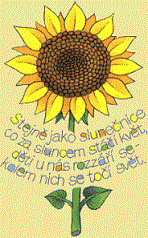 Mateřská škola SlunečniceMilánská 473, 109 00 Praha 10IČO 63831538    www.ms-slunecnice.cz   274 867 576,  ms-slunecnice@ms-slunecnice.czObjednávka č. 5/2017Dodavatel:								V Praze, dne 22.12.2017KAMI - PODLAHÁŘSTVÍKarel PrázdnýNad Přehradou 406/17109 00 Praha 10IČO: 44828080
DIČ: CZ6301130297
kontaktní osoba: Karel PrázdnýOdběratel objednává u dodavatele pokládku podlahových krytin v jídelně mateřské školy. Na základě cenové nabídky činí celková částka 110.912,-Kč. Tato objednávka bude zveřejněna v registru smluv. Zveřejnění zajistí odběratel. Dodavatel se zveřejněním souhlasí.Za dodavatele:						Za odběratele:Karel Prázdný							Mgr. Blažena Kobrová								ředitelka mateřské školy